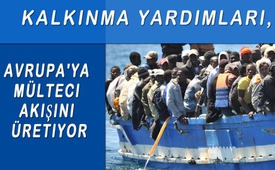 Kalkınma yardımları,  Avrupa'ya mülteci akışını üretiyor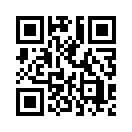 Kalkınma yardımları Avrupa'ya mülteci akışını üretiyor, Zambiya ekonomisti Dr. Dambisa Moyo, 2009'da mültecilerin kontrolsüz olarak Avrupa'ya göç ettirilmesine karşı uyarıda bulundu. 
 Kendisi, kalkınma yardımı yüzünden kıtanın giderek yoksullaşmasını belirtiyor!Kalkınma yardımları Avrupa'ya mülteci akışını üretiyor, Zambiya ekonomisti Dr. Dambisa Moyo, 2009'da mültecilerin kontrolsüz olarak Avrupa'ya göç ettirilmesine karşı uyarıda bulundu. 
 Kendisi, kalkınma yardımı yüzünden kıtanın giderek yoksullaşmasını belirtiyor! 
 Afrika'ya yapılan yardımların en yüksek olduğu 1970 ve 1998 yılları arasında, yoksulluk % 11'den% 66'ya yükseldi. 
 Birçok bilimsel araştırma, kalkınma yardımının büyümeyi engellediğini göstermiştir. Nasıl olabilir? diye düşünebiliriz.  Yurtdışından gelen mali yardım, hibelerin% 85'ini kaçıran hükümetleri yolsuzluklara uğrattı.
 Kişisel zenginleştirme ve hukukun üstünlüğüne saygı duymayan hükümetler nedeniyle yerli şirketler yatırım yapmaya daha az isteklidirler.
 Muhteşem mali yardımın sonucu bağımlılık ve kayırırcılık kültürüdür.
 Az sayıdaki ve daha az ihtimalle, pek çok Afrikalı geleceklerini başka yerde arıyor ve böylece mültecilerin Avrupa'ya daha fazla akını bekleniyor. 
 Saleh isimli Tanzanya'dan bir gazeteci' nin alıntısıyla bugünkü haberimize son vermek istedik: &quot;Kalkınma yardımı, zengin ülkelerdeki yoksullardan para alır ve yoksul ülkelerin zenginlerine verir.&quot;ag'danKaynaklar:SOURCES :
http://www.theeuropean.de/rainer-zitelmann/12004-kritik-der-entwicklungshilfe

Kitap: Dambisa Moyo, Dead Aid. Warum Entwicklungshilfe nicht funktioniert und was Afrika besser machen kann, Haffmans &amp; Tolkemitt, Berlin 2012.Bu da ilginizi çekebilir:---Kla.TV – Hür ve alternatif Haberer... – Bağımsız – Sansürsüz...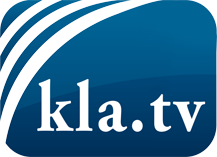 medyalaın saklamaması gerekenler ...Halktan halk için ve genelde duyulmayan şeyler...de düzenli bilgiler www.kla.tv/trBizimle kalmaya değer!E-posta bültenimize buradan ücretsiz abonelik: www.kla.tv/abo-enGüvenlik uyarısı:Olaylara karşı yankılar ne yazık ki giderek daha fazla sansürleniyor ve bastırılıyor. Kendimizi Ana medyaların çıkarlarına ve ideolojilerine göre yönlendirmediğimiz sürece, her zaman Kla.TV'yi engellemek veya bastırmak için bahanelerin bulunacağını beklemeliyiz.Bu yüzden, bugünden itibaren internetten ağa bağlanın!
Buraya Tıkla: www.kla.tv/vernetzung&lang=trLisans:    Nitelikli Creative Commons lisans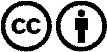 Malzememizi atıfta bulunarak dağıtmamıza ve kullanmamıza izin verilir! Bununla birlikte, materyal bağlam dışında kullanılamaz. Bununla birlikte, Radyo ve Televizyon vergileriyle finanse edilen kurumlar için buna sadece anlaşmamızla izin verilmektedir. İhlaller davaya yol açabilir.